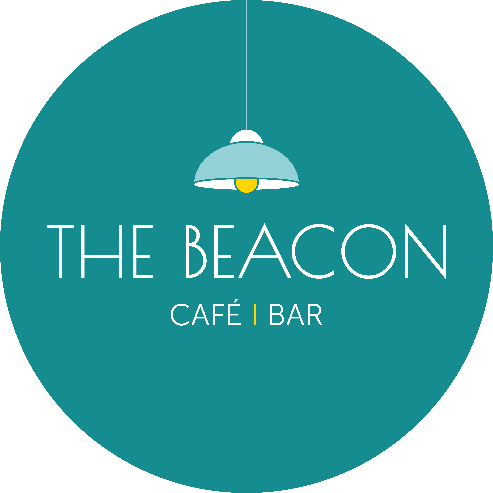 Opening Times – March 2024DayDateLunchEveningFriday01.3.2410.00-15.0017.00-20.00Saturday02.3.2410.00-15.0017.00-20.00Sunday03.3.24ClosedClosedMonday04.3.24ClosedClosedTuesday05.3.2410.00-15.0017.00-20.00Wednesday06.3.2410.00-15.0017.00-20.00Thursday07.3.2410.00-15.0017.00-2000Friday08.3.2410.00-15.00ClosedSaturday09.3.2410.00-15.0017.00-20.00Sunday10.3.24ClosedClosedMonday11.3.24Closed     *17.00-20.00Tuesday12.3.2410.00-15.0017.00-20.00Wednesday13.3.2410.00-15.0017.00-20.00Thursday14.3.2410.00-15.0017.00-20.00Friday15.3.2410.00-15.0017.00-20.00Saturday16.3.2410.00-15.0017.00-20.00Sunday17.3.2410.00-15.00     *17.00-20.00Monday18.3.24ClosedClosedTuesday19.3.2410.00-15.0017.00-20.00Wednesday20.3.2410.00-15.0017.00-20.00Thursday21.3.2410.00-15.0017.00-20.00Friday22.3.2410.00-15.0017.00-20.00Saturday23.3.2410.00-15.0017.00-20.00Sunday24.3.249.30-15.00ClosedMonday25.3.24Closed17.00-20.00Tuesday26.3.2410.00-15.0017.00-20.00Wednesday27.3.2410.00-15.0017.00-20.00Thursday28.3.2410.00-15.0017.00-20.00Friday29.3.24ClosedClosedSaturday30.3.2410.00-15.0017.00-20.00Sunday31.03.24ClosedClosed*Café Only/No Hot Food